THIS WEEK AT THE CHURCH OF SAINT MICHAEL AND ALL ANGELS...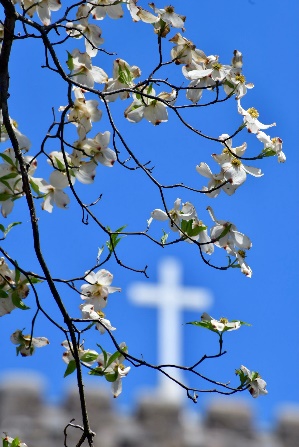 Photo credit: Bill MillerSUNDAY, APRIL 21, 2024
THE FOURTH SUNDAY OF EASTERThe Liturgy of the Word:  Rite Two - 10:30 a.m.

David Ford, Officiant

Childcare will be available downstairs in the Sister House from 9:00 a.m. until noon.

Adult Christian Education - 9:00 a.m. in the library

Episcopal Youth Connection - 9:15 a.m. in the conference room
(located upstairs in the administrative building)

Children's Chapel - 10:30 a.m. downstairs in the Sister House

Following the postlude, please make your way to Lagarde Hall for Coffee Hour.
 
The Collect of the Day:  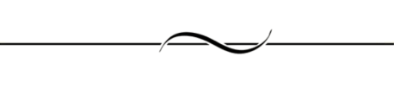 O God, whose Son Jesus is the good shepherd of your people: Grant that when we hear his voice we may know him who calls us each by name, and follow where he leads; who, with you and the Holy Spirit, lives and reigns, one God, for ever and ever. Amen.Scripture Readings:Acts 4: 5-12; Psalm 23; I John 3: 16-22;  John 10: 11-18Prelude
The King of Love My Shepherd Is  (Gerhard Krapf)

Hymns
Christ the Lord is risen again
The King of love my shepherd is
Praise the Lord, rise up rejoicing

Offertory Anthem
In Heavenly Love Abiding (Gordon Young)

Postlude
God Gave to us this Glorious Day (Dietrich Buxtehude)

Serving Sunday
Nursery:  Jessica Akridge and Conya Morris
Children’s Chapel:  Erich and Aileen Reneau
Carpool Coordinator/Driver:  Danny Williams
Altar Guild:  Will and Dottie Thornton
Greeters/Ushers:  Lenn Costner and Mike White 
Crucifer:  Brooke Thornton
Torch Bearers:  Adele Harrington and Blake Thornton
Officiant:  David Ford
Lector:  Christopher Douglas
Eucharistic Ministers:  Bryan and Florence Cuneo
Offering Counter:  Lu Moseley
Coffee Hour Hosts:  Erich and Aileen ReneauUPCOMING SPECIAL EVENT

April 28, 2024, 4:30 p.m.
Choral Evensong

Please join us and invite others to experience
this beautiful Anglican tradition.

David Hodnett will be away this weekend at Camp McDowell attending Cursillo #232. 
Please remember him, his fellow pilgrims, and this weekend's Cursillo staff in your prayers.


ADULT SUNDAY SCHOOLThe Adult Sunday School class continues its Easter study entitled "Body of Proof." Through his book and videos (viewable at your convenience via internet link), Dr. Jeremiah Johnston is leading us on an exploration that unlocks and connects the truths of the resurrection with the hope we need today.  We would love to have you join us on this journey.  The class meets in the library on Sunday mornings at 9:00am.
 BEANS AND RICE MINISTRYVolunteers are needed at Word Alive Thrift Store on Thursday, April 18, at 10:00 a.m. to pick-up food.  Everyone is invited to join us in Lagarde Hall at 8:30 a.m. on Saturday, April 20, to prepare for the food distribution (10 a.m. until noon).  If you would like to help or have questions, please contact Dave Marshall at (256) 525-6347.  
 VESTRY MEETING
The next Vestry meeting will be Wednesday, April 24, at 5:00 p.m.
in the conference room.
THE DAUGHTERS OF THE KINGThe Daughters of the King, also known as The DOK, is an Order of Women in the Episcopal Church.  An Order differs from an organization because we take a lifetime vow of Prayer, Service, and Evangelism.  As stated in the bylaws, a twelve week preparation period is required for membership.  During this time prospective members participate in a period of concentrated study, training, prayer and service.  If you are interested, please call Judy Suther, president, at 256-453-7880, by Sunday, April 28, which is the deadline for joining this year's Discernment Class.  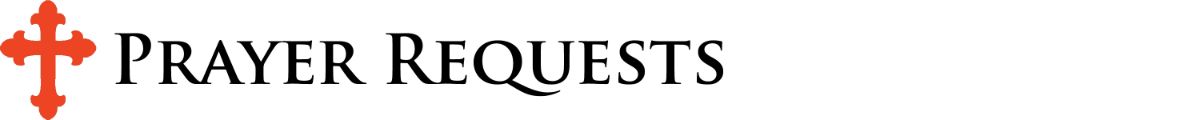 
In Memoriam:  Joshua Lynn BeardenMembers of the Parish:  Rebecca Burt; Mike, Denise and Michael Dodd; Marian Freeman; Howard Goodwin;  Kathi Harrelson; Philip Laminack; Joan McKinney; Charles Moffett; Ken and Dot Perry; Jimmy and Carol Potter; Jim and Susie Ulrey;  Audrey Vander Yacht; and Donna Williams
 
Friends and Relatives:  Ann Angel (Cuneo); the family of Dr. Joshua Bearden; Stanley Bell; Martha Brackett (Haynes); Tim Deese (Bain); Luanne Coggin (Bayne); Jesse Davenport (Cuneo);  Bill Harrington; Lisa and Mac Huckaby (Hollingsworth); Sherlyn Jackson (Smith); Diane Kimberly (Hollingsworth); Paul McDonald (Dial); Doris Mason (Knight); Donna Morgan (Laminack); Tony Pugh (Potter); Pat Roberson (Zeimet); Judy Roberts (Laminack); Christine Marsh Sullivan (Thompson); and Sam Watson
 
Active Duty Military: Brad Konermann (Harris); Kalan McKinney (Marshall); Parker Moore; Clifford "CJ" Roberts (Harris); Brittney Smith (Harris); Andrew Walker (Adams); and Eryn Wolfe (Marshall)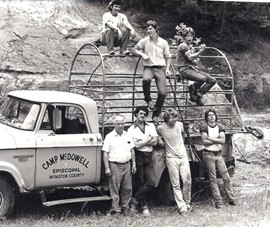 WORK CREW NEEDED at CAMP McDOWELLCamp McDowell is hosting 2 work weekends in 2024:May 3-5 and November 8-10.Come solo or bring the whole family! There will be no charge for lodging and meals for volunteers. We will have options to come earlier in the week if desired.We are looking for all levels of skill and talents! Please give us more details in the sign-up form.Our needs range from trail maintenance, construction, running machinery, landscaping, building repair, space clean out and organization, roadside clean up, and more!Contact David Hodnett to sign up now. If you sign up before February 29th, you will receive a free Camp t-shirt.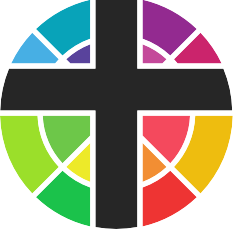 THE CHURCH OF SAINT MICHAEL AND ALL ANGELS

Mission Statement:

We will serve the Lord and the needs of the community
while extending hospitality to all people with our gifts, to the glory of God.

1000 West Eighteenth Street
Anniston, Alabama 36201
Website:  www.stmichaelsanniston.org
Office Telephone:  (256) 237-4011
Office Fax:  (256) 770-4069

Mailing Address:
P. O. Box 1884, Anniston, Alabama 36202
Parish Staff:

The Reverend David W. Hodnett, Priest-in-Charge
Mark W. Hayes, Organist and Choirmaster
Candi Glass, Parish Secretary
Sharon Ball, Housekeeper


The Vestry:

David W. Ford, Senior Warden
Willie Marvin house, Junior Warden
Bryan Cuneo, Treasurer
Lu Moseley, Clerk

James Adams, David Ford, Jay Harrington, Willie M. House, Donna LePrell,  
Hope Marshall, Lu Moseley, Will Thornton, and Roger Zeimet